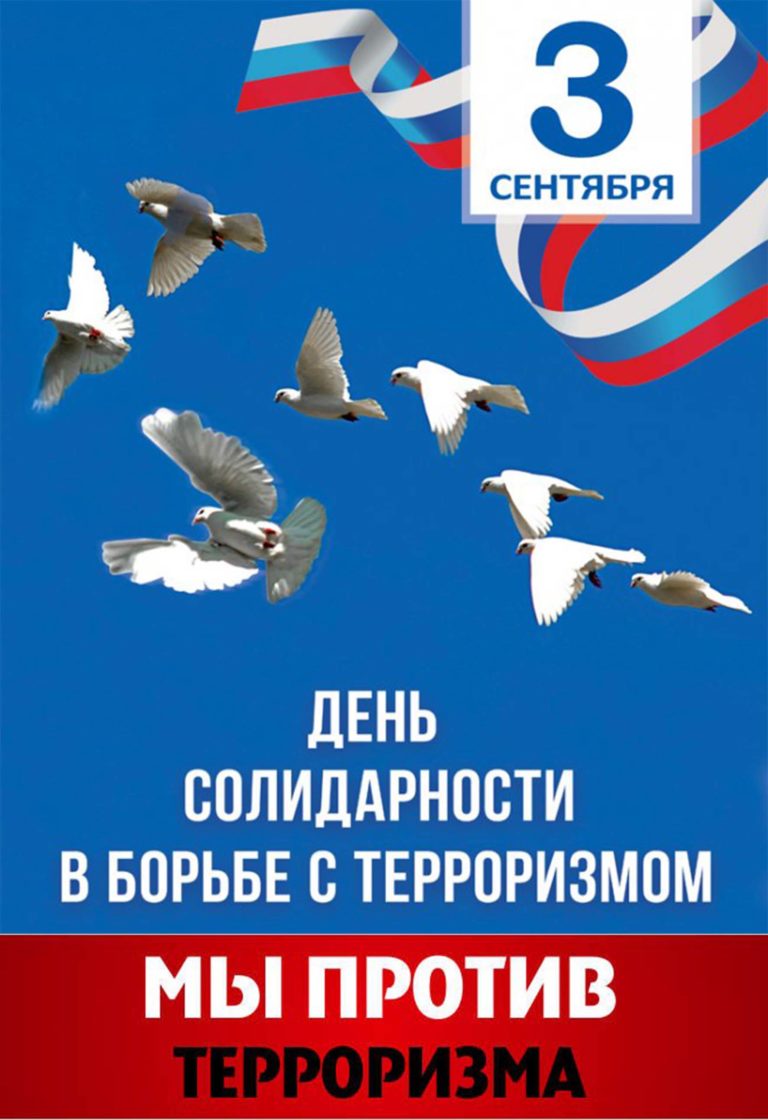 3 сентября - День солидарности в борьбе с терроризмомЕжегодно 3 сентября в Российской Федерации отмечается особая дата – День солидарности в борьбе с терроризмом. Этот день призван символизировать объединение государства и общества в борьбе с общим врагом. Дети и взрослые в России и во всем мире должны знать, что с терроризмом необходимо не только бороться, гораздо важнее и эффективнее предупреждать его возникновение. Только объединившись, все вместе мы сможем противостоять терроризму, не только национальному, но и международному. Памятная дата 3 сентября была установлена в 2005 году Федеральным законом «О днях воинской славы и памятных датах России». Установление этой памятной даты непосредственно связано с трагическими событиями, произошедшими с 1 по 3 сентября 2004 года, когда в результате террористического акта в школе № 1 небольшого города Беслана в Северной Осетии погибли – 333 человека (в том числе 186 детей, 17 учителей и 11 работников силовых структур), получили ранения – более 700 жителей города и 55 сотрудников спецслужб. То, что произошло в Беслане, забыть невозможно, как нельзя забыть тех, кто отдал свои жизни ради спасения детей. В этот день мы все с горечью вспоминаем жертв и других терактов, происходивших в Москве, Волгограде, Будённовске, в Чечне, Дагестане и других городах и регионах нашей страны. 3 сентября по всей стране проводятся мероприятия, посвященные памяти жертв террористических актов и сотрудников правоохранительных органов, погибших при выполнении служебного долга. В этот день традиционно проходят митинги, панихиды, возлагаются цветы к мемориалам погибших, проводится Всероссийская минута молчания. Во время минуты молчания во многих российских городах в небо выпускают белых голубей (белые шары), которые призваны символизировать мир. В школах к этой дате приурочены специальные уроки, посвященные проблемам борьбы против терроризма и экстремизма. Вспоминая невинные жертвы, мы едины в своем намерении всеми силами противостоять террору. Важно помнить, что терроризм можно побороть лишь сообща, всем вместе! Начальник отдела по мобилизационной подготовке, ГО ЧС, секретарь антитеррористической комиссииадминистрации Корсаковского района                                               Л. Зорина